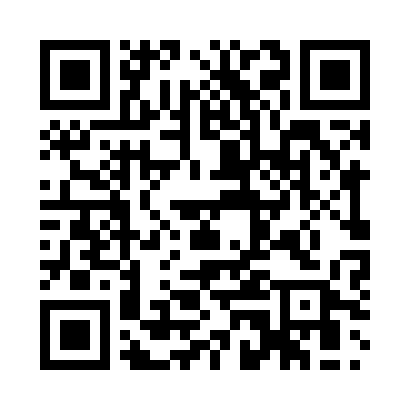 Prayer times for Ausbuttel, GermanyWed 1 May 2024 - Fri 31 May 2024High Latitude Method: Angle Based RulePrayer Calculation Method: Muslim World LeagueAsar Calculation Method: ShafiPrayer times provided by https://www.salahtimes.comDateDayFajrSunriseDhuhrAsrMaghribIsha1Wed3:095:461:155:198:4511:102Thu3:055:441:155:208:4611:133Fri3:025:421:155:208:4811:174Sat3:015:401:155:218:5011:205Sun3:005:381:155:228:5211:216Mon3:005:371:145:228:5311:227Tue2:595:351:145:238:5511:228Wed2:585:331:145:248:5711:239Thu2:575:311:145:248:5811:2410Fri2:575:301:145:259:0011:2411Sat2:565:281:145:269:0111:2512Sun2:555:261:145:269:0311:2613Mon2:555:251:145:279:0511:2614Tue2:545:231:145:279:0611:2715Wed2:535:211:145:289:0811:2816Thu2:535:201:145:299:0911:2817Fri2:525:181:145:299:1111:2918Sat2:525:171:145:309:1211:3019Sun2:515:161:145:309:1411:3020Mon2:515:141:145:319:1511:3121Tue2:505:131:155:329:1711:3222Wed2:505:121:155:329:1811:3223Thu2:495:101:155:339:2011:3324Fri2:495:091:155:339:2111:3425Sat2:485:081:155:349:2211:3426Sun2:485:071:155:349:2411:3527Mon2:485:061:155:359:2511:3628Tue2:475:051:155:359:2611:3629Wed2:475:041:155:369:2711:3730Thu2:475:031:155:369:2911:3731Fri2:465:021:165:379:3011:38